Public Administration Tentative Class ScheduleAt this, the administrators and the satraps tried to find grounds for charges against Daniel in his conduct of government affairs, but they were unable to do so. They could find no corruption in him, because he was trustworthy and neither corrupt nor negligent.  Daniel 6:4Fall 2018Public AdministrationPOLS 304/504Instructor: Lori Klein 								Office: 204 Ganus Building Contacts/Office Hours:  You can reach me, yea verily, in a multitude of ways:  Office phone: 279-4375; Rachel, our ever competent and helpful Departmental Secretary: 279-4427; Facebook; e-mail - lklein@harding.edu; my website - http://www.harding.edu/lklein and the always popular note under the door.  I will make my best effort to be in my office for drop-ins on Mondays and Wednesdays from 4:00-5:00, and on Tuesday and Thursday from 2:15-4:45.  I will also be keeping office hours by appointment this semester.Note: The readings should be done prior to the class meeting under which they are listed.   Unannounced reading quizzes are a regular occurrence.  This schedule is subject to change.  I will give you as much notice as possible of any changes.August 21: Introductions and definitions-- What is Public Administration and why should I care? -- What's the big deal about working for the government?  Read in class: Stillman, pp. 2-3 and Three Orthogonal Lists.August 23:  Woodrow Wilson and Public Bureaucracy. Read before Thursday: Stillman - Reading 1.1 by Woodrow Wilson, p. 1 and Handout - Working for the Government is Cool by Cook August 28: Max Weber’s Ideal Bureaucracy -- Is structure a necessary evil?  Read before Tuesday: Stillman - Reading 2 by Max Weber, p. 54  August 30: Bears Love _____, and Prospective Positions in Public Employment.  Read Before Thursday: Handout Case - Are you “Smarter than the Average Bear”?  (Group Discussion Case). Web Job Search due August 30.September 4 & 6: September 11, 2001 and Public Administration.  Optional read before Tuesday: Stillman - Reading 7 (by Richard Stillman!),  p. 172.  Read before Tuesday: Catastrophe and the Public Service by Cohen.  Read before Thursday: Stillman – Case 6, American Ground: Unbuilding the World Trade Center, p. 160, and Esquire Magazine’s “A Target in Perpetuity” by Scott RaabSeptember 6-12: Test One will be given in the Testing Center. September 11 & 13: Progressives, Politics and Pragmatism.  Read before Tuesday:  Handout - Pragmatism by Patricia Shields. Read before Thursday: Stillman – Case 11, Who Brought Bernadine Healy Down?   p.  331. September 18 & 20:  Policy Development, Incrementalism and the Continuing Policy Cycle.  Read before Tuesday: Stillman - Reading 8 by Charles Lindblum, p. 215.  Read before Thursday:  Stillman – Case 13, Expectations, p. 391 September 25 & 27: Policy analysis and the flow of information--Knowledge IS power.  Read before Thursday:   Stillman - Case 4, The Columbia Accident, p. 105 and Handout - Space Shuttle Challenger CaseSeptember 27 - October 3: Test Two will be given in the Testing Center. October 2: Human Resources and Organizations-- Read before Tuesday: Handouts - The Peter Principle by Laurence Peter and The Adventures of a Young Man as a Personnel Technician by Shafritz.    October 4:  Read before Thursday: Handout Case - A Success at the Border...   October 09: Tentative Guest SpeakerOctober 11: Tentative Guest Speaker FALL BREAK!!!			October 12October 16 & 18: Planning ahead and looking back-- Long term plans, short term estimates and program evaluations. Read before Tuesday: Handout - Broken Windows by Robert Behn / Read before Thursday:  Stillman – Case 8, How a City Slowly Drowned, p. 227, Handout  - article on New Orleans Levees.  Also review “Stop Blaming me for Katrina”October 23 & 25: Budgeting-- The gold rule: Them that has the gold makes the rules. Read before Tuesday: Stillman - Reading 12 by Irene Rubin, p. 345 / Read before Thursday:  Stillman - Case 12, Death of a Spy Satellite Program, p. 361 and Handout - Brown  (Group Discussion Case)	October 25 – October 31: Test Three will be given at the Testing CenterOctober 30, November 1 & 6: Ethics: Relating to God and Man-- Can I make a difference?
Review Brown Case, Readings as assigned: Handouts - Six Pillars of Character by Michael Josephson, APSA Code of Ethics, Bluestone Ethics Case and Real Life Questions  Interviews due November 6.  Extra Credit Constitution Quiz in the Testing Center – November 6 - 10November 08: Tentative Guest Speaker November 13 & 15:  Intergovernmental Relations -- How Governments Relate (or fail to…)  Read before Thursday: Stillman - Case 2, How Kristin Died,  p. 64 (Note: This is not pleasant; it is an account of domestic violence. Please see me before reading if you have any concerns.)   THANKSGIVING BREAK !!!				November 17 - 25November 27 & 29:  Rulemaking and Administrative Law -- The secret government and government in the sunshine; administrative hearings. Read before Thursday: Handout Case -  Orange County Rescue Mission November 29 - December 5: Test Four will be given at the Testing CenterDecember 4: Tentative Guest Speaker December 6: Wrap-up -- "And so, what we have learned applies to our lives today." Review and Post TestMonday, December 10 - Thursday, December 13 - Comprehensive Final in the Testing Center  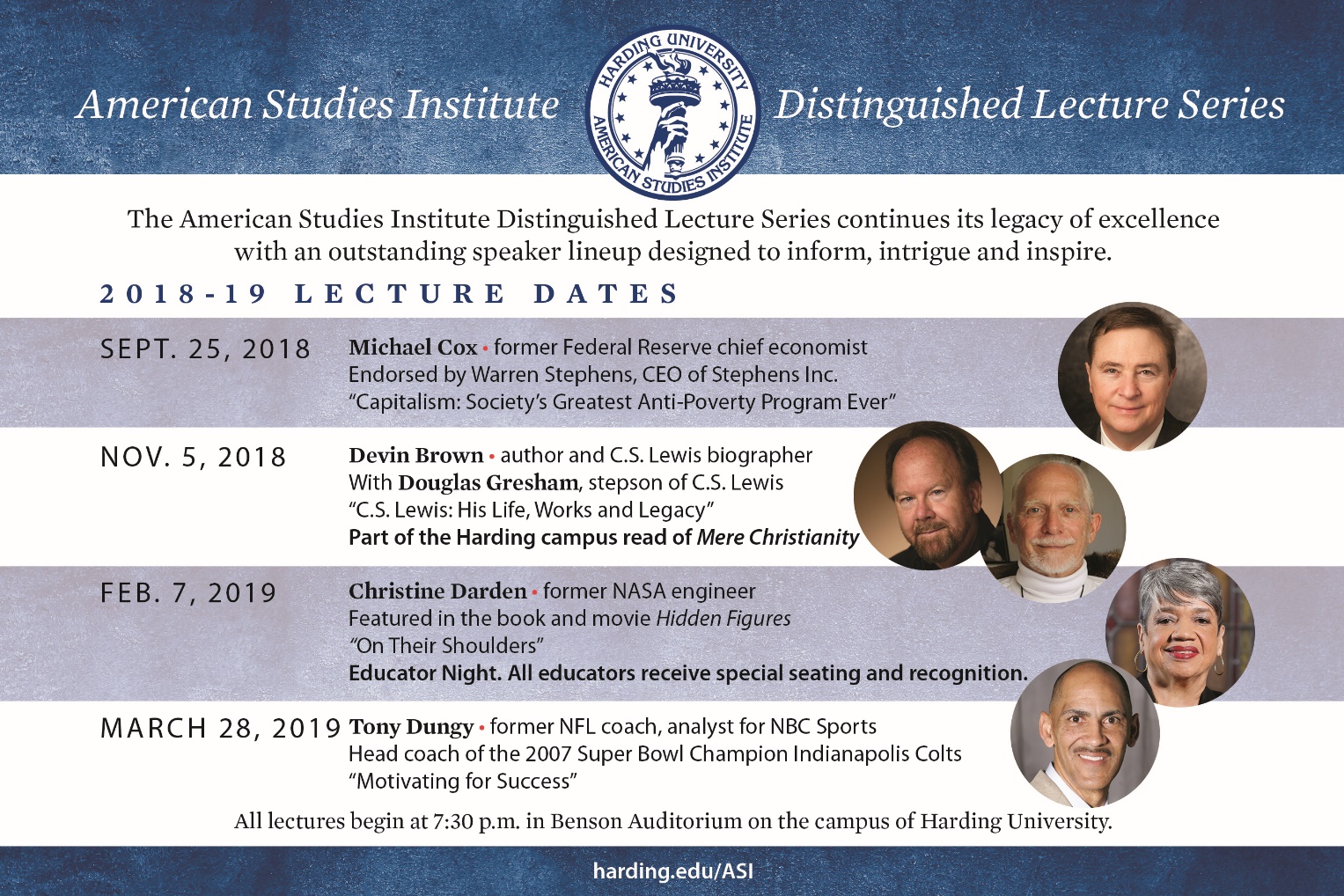 